Konferencija „Drauge modernios valstybės link: Lietuvos žydai Lietuvos ir Izraelio istorijoje“skirta Lietuvos 100-mečiui ir Izraelio 70-mečiui pažymėti2018 m. lapkričio 13 d.Lietuvos nacionalinė Martyno Mažvydo biblioteka, VilniusKonferencijų salė (5 aukštas)Organizatorius: 	Užsienio reikalų ministerijaPartneriai: 		Lietuvos nacionalinė Martyno Mažvydo bibliotekaLietuvos istorijos institutasLietuvos žydų bendruomenė, Izraelio ambasada LietuvojeTarptautinė komisija nacių ir sovietinio okupacinio režimų nusikaltimams Lietuvoje įvertintiPrograma09.30 Registracija10.00   Sveikinimo žodis:Lietuvos Nacionalinės Martyno Mažvydo bibliotekos generalinis direktorius Renaldas GudauskasLietuvos Respublikos Užsienio reikalų ministras Linas LinkevičiusIzraelio Valstybės ambasadorius Amir MaimonTarptautinės komisijos nacių ir sovietinio okupacinio režimų nusikaltimams Lietuvoje įvertinti pirmininkas Emanuelis ZingerisLietuvos žydų bendruomenės pirmininkė Faina Kukliansky10.30 -12.00 I sesija (moderuoja amb. Dainius Junevičius)Dr. Darius Staliūnas (Lietuvos istorijos institutas) – Lietuvių ir žydų politinis bendradarbiavimas iki 1918 m.;Dr. Tomas Balkelis (Lietuvos istorijos institutas) – Žydų kariai kovose dėl Lietuvos nepriklausomybės;Dr. Algimantas Kasparavičius (Lietuvos istorijos institutas) – Žydų veiksnys tarpukario Lietuvos užsienio politikoje;12.00 – 13.30 Pietūs 13.30 II sesija (moderuoja dr. Darius Staliūnas)Dr. Mordechai Zalkin (Negevo Ben Guriono universitetas) – Litvakiškai: litvakų indėlis į socialinį, politinį ir kultūrinį Izraelio valstybės gyvenimą;Dr. Eglė Bendikaitė (Lietuvos istorijos institutas) – Simonas Rozenbaumas: apmąstant valstybę pakeliui į ją.14.30 – 15.00 Kavos pertrauka15.00 – 17.00 III sesija: Mokomės pažinti (moderuoja Ingrida Vilkienė)Prof. Dan Michman (Yad Vashem tarptautinio holokausto tyrimo instituto vedėjas, 
Bar Ilan universiteto moderniosios žydų istorijos profesorius) – Įvadinės pastabos Ronaldas Račinskas (Tarptautinės komisijos nacių ir sovietinio okupacinių režimų nusikaltimams Lietuvoje įvertinti vykdantysis direktorius) – Dialogo ir supratimo link. Iššūkiai švietimo sistemoje ir jų sprendimo būdaiPrienų rajono Balbieriškio pagrindinės mokyklos mokinių prezentacijaKretingos rajono Darbėnų gimnazijos mokinių prezentacijaPrienų rajono Jiezno gimnazijos mokinių prezentacijaVarėnos „Ąžuolo“ gimnazijos mokinių prezentacija17.00/17.30 Konferencijos pabaiga  18.00 Lietuvos nacionalinė Martyno Mažvydo bibliotekos specialios parodos „Atspindžiai suskilusiame veidrodyje“ atidarymas. Paroda pristato įvairiaspalvį ir turtingą Lietuvos ir Vilniaus žydų bendruomenių gyvenimą tarpukaryje: socialinės rūpybos ir medicinos sistemą, švietimo ir ugdymo institucijas, meną, mokslą ir literatūrą, svarbią šių bendruomenių vietą tarptautiniame žydų kultūros kontekste.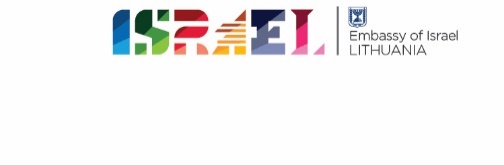 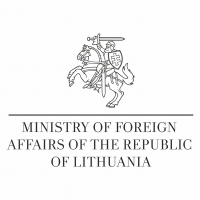 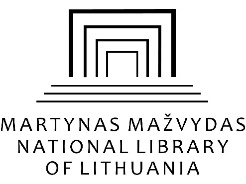 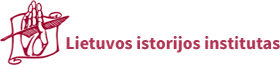 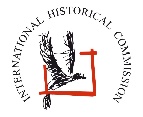 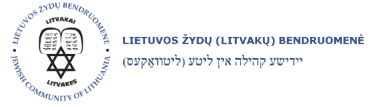 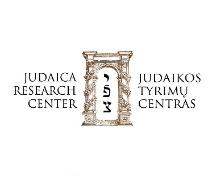 